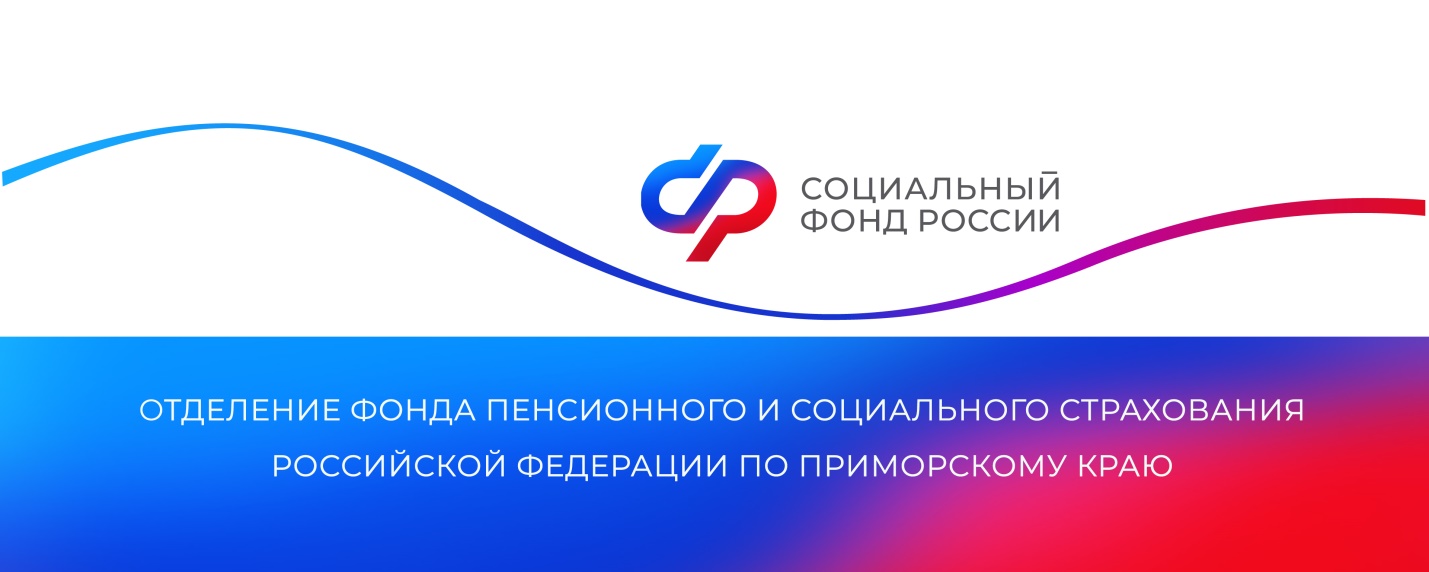 Социальный фонд и «Ростелеком» приглашают пенсионеров принять участие в конкурсе «Спасибо интернету! – 2023»Начался прием работ на 9-й Всероссийский конкурс «Спасибо интернету! – 2023», организованный компанией «Ростелеком» и Социальным фондом России (СФР) при поддержке Российской ассоциации электронных коммуникаций (РАЭК) и автономной некоммерческой организации «Цифровая экономика». Конкурс проводится в рамках благотворительного проекта «Азбука интернета».Участниками конкурса могут стать люди от 50 лет, которые имеют навыки работы на компьютере.Номинации конкурса:«Портал gosuslugi.ru: мой опыт».«Мои интернет-достижения».«Интернет-предприниматель».«Моя общественная интернет-инициатива».«Я – интернет-звезда».«Спасибо моему учителю!».Цели конкурса:Повышение доступности государственных электронных услуг, поддержка активного долголетия.Содействие в вопросах занятости после выхода на пенсию.Формирование позитивного общественного мнения о развитии и применении современных телекоммуникационных технологий.Определение наиболее актуальных интернет-ресурсов для пенсионеров.Выявление наиболее активных регионов, заинтересованных в организации обучения пенсионеров.Продвижение обучающего портала «Азбука интернета».Конкурсные работы принимаются до 23 октября 2023 года. Итоги конкурса планируется подвести не позднее 25 декабря 2023 года.Чтобы принять участие в конкурсе, необходимо подать заявку (https://azbukainterneta.ru/konkurs/contest_terms_and_conditions.php), приложить конкурсную работу – эссе по теме одной из номинаций конкурса, а также фотографии. Победителей определят члены конкурсной комиссии, в состав которой вошли представители «Ростелекома», Социального фонда России, Ассоциации электронных коммуникаций и АНО «Цифровая экономика».Подробные условия участия и сроки проведения размещены на портале «Азбука интернета» https://azbukainterneta.ru/.Все работы будут опубликованы на сайте «Азбука интернета» в разделе «Конкурсные работы» (https://www.azbukainterneta.ru/konkurs/works/).Напомним, что обучающее пособие и одноименный интернет-портал «Азбука интернета» разработаны в рамках подписанного в 2014 году соглашения между ПАО «Ростелеком» и Пенсионным фондом России о сотрудничестве при обучении пенсионеров компьютерной грамотности. Цель сотрудничества – облегчить доступ пенсионеров к получению государственных услуг в электронном виде и повысить качество их жизни посредством обучения компьютерной грамотности и работе в интернете.Пресс-службаОтделения Социального фонда Россиипо Приморскому краюe-mail: pressa@25.sfr.gov.ru